REDERIET M. H. SIMONSEN APSSØGER:Inspektør / QA ansvarligKvalifikationer: Dual officerPlanlægning og udførsel af skibsinspektioner, reparationer og dokningerHåndtere QA opgaver som SMS, Class, ISM.Budgetplanlægning og opfølgningGod økonomisk sansAdministrativt flair og gerne erfaring fra lignende stillingFor yderligere information: kontakt Jari Petersen tlf. +45 29 29 79 33.Ansøgning sendes til: jpp@mhsimonsen.comRederiet M. H. Simonsen ApS Christiansmindevej 765700 Svendborg	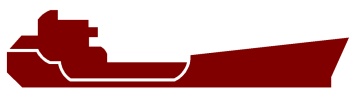 Rederiet M.H. Simonsen grundlagt i 1931, er et traditionsrigt rederi beliggende i Svendborg. Rederiet disponerer 14 tankskibe hovedsagligt beskæftiget med vegetabilske olier. Rederiet er ISM samt ISO 14001 certificeret, og beskæftiger 19 ansatte i land og 150 søfarende. www.mhsimonsen.com